РОССИЙСКАЯ ФЕДЕРАЦИЯ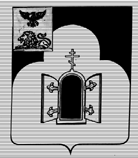 БЕЛГОРОДСКАЯ ОБЛАСТЬМУНИЦИПАЛЬНЫЙ РАЙОН «ЧЕРНЯНСКИЙ РАЙОН»МУНИЦИПАЛЬНЫЙ СОВЕТ ЧЕРНЯНСКОГО РАЙОНА                                  Восемнадцатая                                  сессия третьего созываР Е Ш Е Н И Е25 марта 2020 г.                                                                                           № 208О назначении членами избирательной комиссии муниципального района «Чернянский район» Белгородской области Нечаеву Н.М. и Проскурину Ю.В.В соответствии со статьями 22, 24 Федерального закона от 12.06.2002 г. № 67-ФЗ «Об основных гарантиях избирательных прав и права на участие в референдуме граждан Российской Федерации», статьями 26, 28 закона Белгородской области от 01.04.2005 г. № 182 «Избирательный кодекс Белгородской области», статьей 8 Положения об избирательной комиссии муниципального района «Чернянский район»  Белгородской области, утвержденного решением Муниципального совета Чернянского района                     от  29.05.2019 г. № 92,  на основании решения Муниципального совета                    от 27.02.2020 г. № 204 «О назначении новых членов избирательной комиссии муниципального района «Чернянский район»  Белгородской области вместо выбывших», постановления Избирательной комиссии Белгородской области от 19.03.2020 г. № 118/1066-6 «О предложении Избирательной комиссии Белгородской области Муниципальному совету Чернянского района кандидатуры члена избирательной комиссии муниципального района «Чернянский район» с правом решающего голоса срока полномочий                      2018-2023 годов», рассмотрев поступившие предложения по кандидатурам для назначения в состав избирательной комиссии, Муниципальный совет решил:1. Назначить в состав избирательной комиссии муниципального района «Чернянский район» Белгородской области с правом решающего голоса:Нечаеву Наталью Михайловну, 1988 года рождения, образование высшее, начальник отдела правового обеспечения органов местного самоуправления правового управления  администрации Чернянского района, предложенную для назначения в состав комиссии Избирательной комиссией Белгородской области и собранием избирателей по месту жительства;Проскурину Юлию Викторовну, 1992 года рождения, образование высшее, начальник отдела правового обеспечения и организационно-контрольной работы управления образования администрации Чернянского района,  предложенную для назначения в состав комиссии Белгородским региональным отделением политической партии «Патриоты России».2. Ввести Нечаеву Н.М. и Проскурину Ю.В. в состав избирательной комиссии, сформированной решением Муниципального совета от   16.05.2018 г. № 587 «О формировании избирательной комиссии муниципального района «Чернянский район» Белгородской области (со сроком полномочий 2018 – 2023 гг.)».3. Направить настоящее решение в Избирательную комиссию Белгородской области, избирательную комиссию муниципального района «Чернянский район» Белгородской области. 4. Опубликовать настоящее решение в районной газете «Приосколье», разместить в сети Интернет на официальном сайте органов местного самоуправления Чернянского района (раздел «Муниципальный совет» (адрес сайта: http://www.admchern.ru)) и в сетевом издании «Приосколье 31» (раздел «Официальные документы» (адрес сайта: http://www.GAZETA-PRIOSKOLYE.RU)) в установленном порядке.5. Ввести в действие настоящее решение со дня его принятия.6. Контроль за выполнением настоящего решения возложить на постоянную комиссию Муниципального совета Чернянского района по законности, нормативной и правовой деятельности, вопросам местного самоуправления. Председатель Муниципального советаЧернянского района                                                                               М.В. Чуб